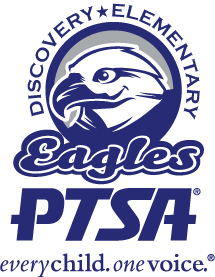 Discovery PTSA 2.6.9GOAL 2021-2022
 Support Discovery students, parents, teachers and staff with as many of our programs and events while adhering to all safety protocols to protect against COVID-19. During the time period it is unsafe to gather, we will creatively host virtual events as needed.